Spojni okvir ZVR 35Jedinica za pakiranje: 1 komAsortiman: C
Broj artikla: 0093.0194Proizvođač: MAICO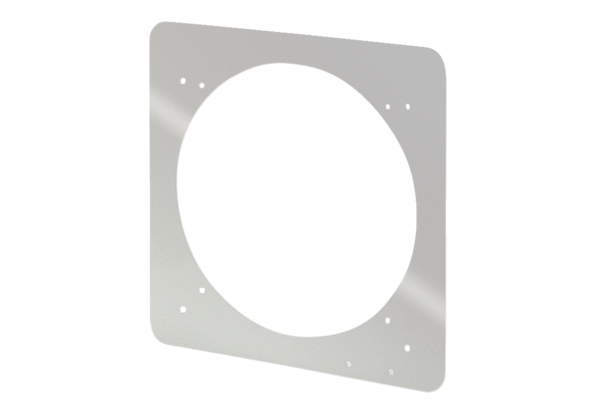 